Anexa nr. 4Modelul adeverinței care atestă îndeplinirea condițiilor prevăzute de art. 73 alin. (4) din Legea nr. 33/2007 privind organizarea şi desfăşurarea alegerilor pentru Parlamentul European, republicată, cu modificările ulterioare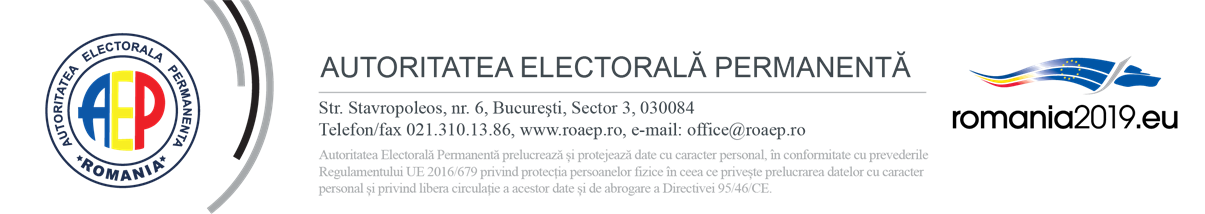 ADEVERINŢĂÎn temeiul art. 73 alin. (8) din Legea nr. 33/2007 privind organizarea şi desfăşurarea alegerilor pentru Parlamentul European, republicată, cu modificările ulterioare, adeverim prin prezenta, că instituţia mass-media_______________________1), îndeplineşte condiţiile prevăzute de art. 73 alin. (4) din Legea nr. 33/2007, republicată, cu modificările ulterioare,  pentru a participa cu reprezentanţi interni la alegerile pentru membrii din România în Parlamentul European.Preşedinte,________________________________________3)1) Se trece denumirea instituţiei mass-media;2) Se înscrie prenumele şi numele preşedintelui Autorităţii Electorale Permanente, se înscrie semnătura preşedintelui sau a persoanei împuternicite de acesta să semneze şi se aplică ştampila Autorităţii Electorale Permanente.NOTĂ:Prezenta adeverinţă este valabilă atât în original, cât și în copie și permite instituției mass-media să solicite birourilor electorale județene, birourilor electorale ale sectoarelor municipiului București și biroului electoral pentru secțiile de votare din străinătate acreditarea reprezentanților ei, cu condiția ca instituția mass-media să declare în scris că reprezentanții propuși se afla în relații contractuale cu aceasta. 